ΘΕΜΑ: «Πρόσκληση εκδήλωσης ενδιαφέροντος για κατάθεση οικονοµικής προσφοράς σχετικά µε µετάβαση και επιστροφή µαθητών και εκπαιδευτικών από Φιλιππιάδα προς Αθήνα και αντίστροφα». ΣΧΕΤ.: Υ.Α.33120/Γδ4/28-02-2017 (ΦΕΚ 681/τ.Β΄/06-03-2017) µε θέµα «Εκδροµές/Μετακινήσεις µαθητών Δηµοσίων και Ιδιωτικών σχολείων Δευτεροβάθµιας Εκπαίδευσης εντός και εκτός της χώρας».ΠΡΟΣΚΑΛΟΥΜΕΓραφεία Γενικού Τουρισµού µε ειδικό σήµα και άδεια λειτουργίας από τον ΕΟΤ σε ισχύ, να καταθέσουν στo 2ο Γυμνάσιο Φιλιππιάδας σφραγισµένη προσφορά κατά το χρονικό διάστηµα από Τρίτη 05/02/2019 µέχρι Τετάρτη 13/02/2019 και ώρα 11.30 π.μ.Οι προσφορές µπορούν να υποβληθούν µε εξουσιοδοτηµένο εκπρόσωπο ή ταχυδροµικά, αρκεί να διασφαλιστεί ότι θα έχουν παραληφθεί από το σχολείο µέχρι την Τετάρτη 13/02/2019 και ώρα 11.30 π.μ.Για τη σύνταξη της προσφοράς αυτής σας ενηµερώνουµε ότι θα πρέπει να περιλαµβάνονται τα παρακάτω στοιχεία: Προορισμός: Φιλιππιάδα -Αθήνα- Φιλιππιάδα Αριθμός μετακινούμενων: 40 μαθητές και 3 συνοδοί εκπαιδευτικοί Τρόπος μεταφοράς των μαθητών: Οδικώς με σύγχρονο Λεωφορείο. Κατηγορία καταλύματος : Τεσσάρων αστέρων & Πέντε αστέρωνΧρονική διάρκεια μετακίνησης: Τρεις (3) ημέρες  03, 04 και 05 Απριλίου 2019.ΠΡΟΓΡΑΜΜΑ ΕΠΙΣΚΕΨΗΣ ΣΤΗ ΒΟΥΛΗ ΤΩΝ ΕΛΛΗΝΩΝ 03/04/05 – 04 - 2019 Τετάρτη 03 Απριλίου 2019 07.30 Αναχώρηση από Φιλιππιάδα09.00 – 09.30 Ενδιάµεσος σταθµός για µικρό γεύµα11.30 – 14.00 Επίσκεψη στον αρχαιολογικό χώρο της Αρχαίας Κορίνθου και μεσημεριανό 14.30  Αναχώρηση για Αθήνα 16.00 Άφιξη στο ξενοδοχείο στην Αθήνα – ξεκούραση  18.30 Αναχώρηση για τη Βουλή των Ελλήνων  20.00 – 21.30  Επίσκεψη στη Βουλή των Ελλήνων21.30 – 24.00  Δείπνο σε ταβέρνα με ζωντανή μουσική και επιστροφή στο ξενοδοχείο.Πέμπτη 04 Απριλίου 2019 08.30 – 09.30 Πρωινό στο ξενοδοχείο 10.00 – 14.30 Αναχώρηση και επίσκεψη στον ιερό βράχο, στο Μουσείο της Ακρόπολης και μεσημεριανό14.30 – 15.30 Αναχώρηση - επιστροφή στο ξενοδοχείο και ξεκούραση 19.00  Αναχώρηση για παρακολούθηση θεατρικής παράστασης 20.30 - 23.30  Παρακολούθηση θεατρικής παράστασης23.30  - 24.00 Βραδινό και επιστροφή στο ξενοδοχείοΠαρασκευή 05 Απριλίου 2019 08.30 – 09.30 Πρωινό 10.00 – 11.30  Αναχώρηση από το ξενοδοχείο για το Πλανητάριο και παρακολούθηση παράστασης   11.30 – 16.00 Αναχώρηση για το Athens metro mall - Μεσημεριανό 16.30 – 22.00 Αναχώρηση και επιστροφή στη Φιλιππιάδα.Παρακαλούμε κατά τη σύνταξη της προσφοράς να λάβετε υπόψη σας τα εξής: 1. Η μετακίνηση των μαθητών να γίνει με λεωφορείο που πληροί τις προδιαγραφές ασφαλούς μετακίνησης, βάσει της κείμενης σχετικής νομοθεσίας. 2. Το λεωφορείο να είναι στη διάθεση του σχολείου καθ’ όλη τη διάρκεια της εκδρομής και στις περιπτώσεις που θα χρειαστεί να υπάρχει και 2ος οδηγός, αν ο 1ος υπερβεί το προβλεπόμενο ωράριο. 3. Να αναφέρεται στην προσφορά το όνομα του ξενοδοχείου, η κατηγορία και η ακριβής τοποθεσία. Το ξενοδοχείο να βρίσκεται  εκτός του Δήμου Αθηναίων (με προτίμηση την περιοχή της Γλυφάδας). 4. Απαραίτητη προϋπόθεση τα δωμάτια να βρίσκονται σε ένα όροφο του ξενοδοχείου ή το πολύ σε δύο (αλλιώς η προσφορά δε θα γίνει δεκτή) 5. Τα δωμάτια του ξενοδοχείου για τους μαθητές να είναι 7 τρίκλινα , 9 δίκλινα, 1 δίκλινο και για τους συνοδούς εκπαιδευτικούς 3μονόκλινα (σύνολο σε μονόκλινα 4). 6. Στην τιμή του  ξενοδοχείου να συμπεριλαμβάνεται πρωινό. 7. Στην τελική συνολική τιμή να συμπεριλαμβάνονται, ο Φ.Π.Α., η επιβάρυνση ανά μαθητή, ασφάλεια αστικής και επαγγελματικής ευθύνης, καθώς και ασφάλιση σε περίπτωση ατυχήματος ή ασθένειας του διοργανωτή σύμφωνα με την κείμενη νομοθεσία. 8. Με την προσφορά σας θα πρέπει να κατατεθεί υπεύθυνη δήλωση, ότι διαθέτετε ειδικό σήμα και άδεια λειτουργίας από τον ΕΟΤ σε ισχύ.Όσοι ενδιαφέρονται να λάβουν µέρος µπορούν να υποβάλουν τις προσφορές τους, σύµφωνα µε τους παρακάτω τρόπους: α) προσωπικά ή µε εκπρόσωπο στο ενδιαφερόµενο σχολείο,β) µε συστηµένη ταχυδροµική επιστολή που θα απευθύνεται στο ενδιαφερόµενο σχολείο. Οι εκπρόθεσµες προσφορές δε λαµβάνονται υπόψη και επιστρέφονται χωρίς να αποσφραγισθούν, έστω και αν η καθυστέρηση οφείλεται σε οποιαδήποτε αιτία του ταχυδροµείου, των διανοµέων, των µέσων συγκοινωνίας. Η επιλογή του Ταξιδιωτικού Γραφείου θα γίνει µε κριτήρια οικονοµικά και ποιοτικά από επιτροπή, που θα συσταθεί για το σκοπό αυτό. (Αξιολόγηση των προσφορών: Τετάρτη 13/02/2019 και ώρα 11.30 π.μ. Το Γραφείο που θα επιλεγεί θα ενηµερωθεί µε τηλεφωνική επικοινωνία από τον Διευθυντή του Σχολείου αμέσως μετά την αξιολόγηση των προσφορώνΣε περίπτωση αθέτησης των ανωτέρω προϋποθέσεων, το σχολείο επιφυλάσσεται να αποφασίσει για τις περαιτέρω νόµιµες ενέργειες.                                                                                                       Ο Διευθυντής του Σχολείου                                                                                           Τσιόγκας Χρήστος Τεχν. Πολ. Μηχανικός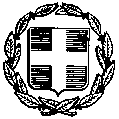 ΕΛΛΗΝΙΚΗ    ΔΗΜΟΚΡΑΤΙΑΥΠΟΥΡΓΕΙΟ ΠΑΙΔΕΙΑΣ ΕΡΕΥΝΑΣ ΚΑΙ ΘΡΗΣΚΕΥΜΑΤΩΝΠΕΡΙΦΕΡΕΙΑΚΗ Δ/ΝΣΗ Π.& Δ. ΕΚΠ/ΣΗΣ ΗΠΕΙΡΟΥΔ/ΝΣΗ Β/ΘΜΙΑΣ ΕΚΠ/ΣΗΣ ΠΡΕΒΕΖΑΣ2Ο Γυμνάσιο ΦιλιππιάδαςΤαχ. Δ/νση : Μπιζανίου 236Τηλ. – Fax  :  2683023585 e-mail :  mail@2gym-filipp.pre.sch.grΠρέβεζα   05/02/2019  Αριθ. Πρωτ: 81ΠΡΟΣΓΡΑΦΕΙΑ ΓΕΝΙΚΟΥ ΤΟΥΡΙΣΜΟΥΚΟΙΝ.:  Δ/ΝΣΗ B/ΘΜΙΑΣ ΕΚΠ/ΣΗΣ ΠΡΕΒΕΖΑΣ